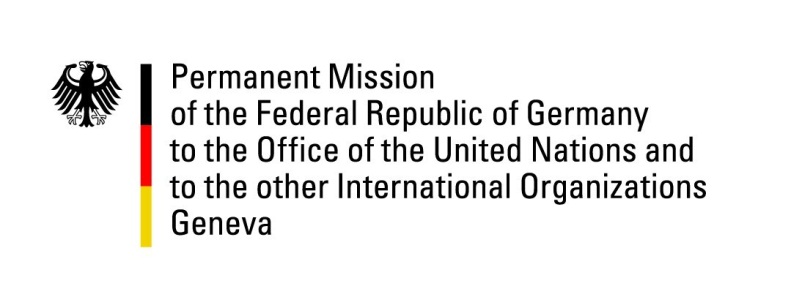 United Nations Human Rights Council43nd Session of the UPR Working GroupGeneva, 2nd of May 2023German Recommendations and advance questions toRomaniaMister Vice - President,Germany welcomes the delegation of Romania to the UPR. We commend Romania for its adoption of the “National strategy for the inclusion of Romanian citizens belonging to Roma minorities (2022-2027)”. However, Germany remains concerned about sexual and gender-based violence in Romania. Germany therefore recommends to: Adopt as quickly as possible the “National Strategy for Promoting Equality of Opportunity and Equal Treatment between Women and Men and for Preventing and Combating Domestic Violence (2021-2027)”.Collect and publish disaggregated data at regular intervals on cases of all forms of violence and discrimination covered by the scope of the Istanbul Convention.Take necessary steps to guarantee the sexual health and rights of women and girls, including economically disadvantaged and refugees, for example by including on-request abortions in the list of procedures from the National House of Insurance.Improve awareness of human rights within the daily work of public institutions by providing systematic training and enhancing cooperation with vulnerable groups.Thank you, Mister Vice-President. 